263-655-7521 группа  «Горит и кружит вся планета, над нашей Родиною дым!»Цель: изучить начало войны.Задачи:1.Внимательно прочитать текст.   2.Найти и записать ответы на поставленные вопросы.3.Ответить на главный вопрос перед текстом.4.Познакомить с полученной информацией одноклассников. (Учебник с.100-101)263-655-752Конспект – опораНазвать цель работы. Мы внимательно изучили текст учебник и выяснили. Более ____________ назад власть в Германии захватили ______________ во главе с __________________________.  Они внушили немецкому народу, что он будет властелином мира. _______________  начали ____________________________________ войну. Вскоре  почти вся Европа оказалась в руках фашистов._________________________ фашисты напали на Советский Союз и началась______________________________________________, которая стала частью Второй мировой войны. Союзниками нашей страны в борьбе против захватчиков были______________________________________________________.        Нападение фашистов для простых людей  оказалось_______________________________. Первые сообщения о войне прозвучали по___________________.   Используя карту,  мы выяснили, что основные удары фашистов были направлены на города:_______________________________________________________________________, но самый главный удар  фашистов был направлен на _________________________. Тысячи людей шли на фронт _________________________________ и становились ополченцами *. Почти все мужчины ушли на фронт, а женщины и девушки заменили рабочих у станков. Все народы Советского Союза ________________________  перед лицом страшной опасности. Но в первые годы ______________ враг_____________________________ и рвался вперед.*Ополчение» - Войско, собираемое в помощь регулярной армии путем добровольного привлечения широких народных масс. // Войсковой резерв из лиц, не состоявших на военной службе или вышедших, по возрасту, из запаса263-655-752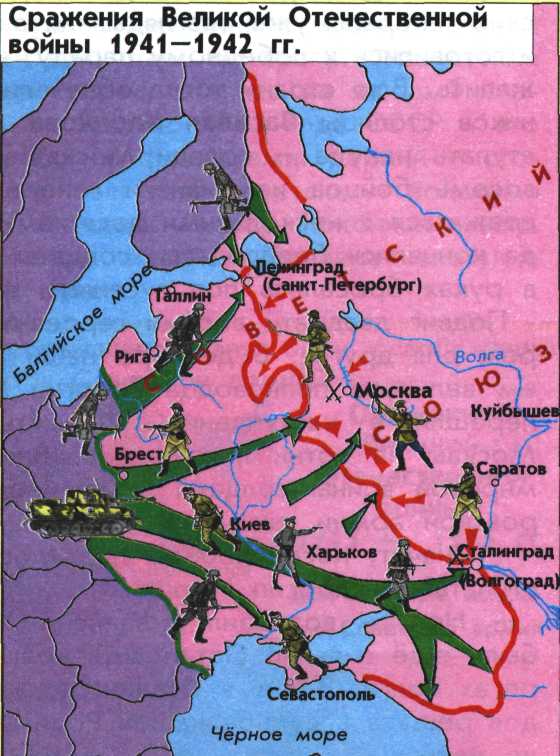 1.Что показано на карте зелёным и красным цветом?   2.На какие крупные города были нанесены удары фашистских армий?  3.Где произошли решающие сражения? 263-655-7522 группа  «Позади – Москва!»Цель: изучить основные события войны.Задачи:1.Внимательно прочитать текст.   2.Найти и записать ответы на поставленные вопросы.3.Ответить на главный вопрос перед текстом.4.Познакомить с полученной информацией одноклассников. Учебник с.102-103)263-655-752Конспект – опораНазвать цель работы. Мы внимательно изучили текст учебник и выяснили. Первое поражение фашистам удалось нанести только в  ___________________________.    Гитлеровские  войска с _________________ по ______________________ штурмовали нашу столицу. Фашистские генералы готовились к _______________________,но советские бойцы стойко сражались. На всю страну стали известны слова Василия Клочкова : «________________________________________________________».  Его бойцы из дивизии генерала _______________ сражались с -_______________________________. Когда кончались боеприпасы, _______________________________________________ бросались под_______________________. В декабре наши армии  под командованием ___________________________ перешли в наступление. Фашисты были отброшены  от _____________ на сотни километров.Но враг все еще был силен. Остановить его удалось только на берегах_________________ . В _______________________ 1942-1943 годов решалась судьба нашей Родины.  (Расскажите о Сталинградской битве, использую текст учебника). После войны, на _________________________, был открыт мемориал*(используйте словарь) в память о той битве.Битва за Москву была важна тем,     что     наши войска смогли нанести фашистским войскам_______________________________. Битва за Сталинград  имела _____________значение. После нее наши армии ______________________________ и разгромили врага.* «Мемориал» - 1. Архитектурное сооружение, воздвигнутое для увековечения памяти о ком-л., чем-л. 
2. Спортивные соревнования, посвященные памяти выдающихся спортсменов, а также лиц, внесших большой вклад в развитие спорта.263-655-7523 группа«С войной покончили мы счеты…»Цель: изучить окончание войны.Задачи:1.Внимательно прочитать текст.   2.Найти и записать ответы на поставленные вопросы.3.Ответить на главный вопрос перед текстом.4.Познакомить с полученной информацией одноклассников. Учебник с.104-105)263-655-752Конспект – опораНазвать цель работы. Мы внимательно изучили текст учебник и выяснили. В _______________  СССР  и его союзниками вели последние  бои с фашистами. Используя карту, мы выяснили, что на территории захваченной фашистами оказались такие советские города как: _______________________________. Советская армия освободила от фашистов такие европейские страны как:__________________________.   _________________ -  столица  Германии - был взят _________________________ под командованием ____________________. Гитлер  покончил жизнь самоубийством, а над главным зданием Берлина- ____________________________- советские солдаты подняли красный флаг. _______________________________ фашисты признали свое поражение. Этот день стал ________________ над фашистами.  День  Победы называют  праздником «со слезами на глазах»,  потому  что       __________________________________________________________.263-655-7521.Опорная таблица для индивидуальной работы263-655-7522.Вставь пропущенные слова, озаглавь текст.Более ____________ назад власть в Германии захватили ______________ во главе с __________________________.  Они внушили немецкому народу, что он будет властелином мира. _______________  начали ____________________________________ войну. _________________________ фашисты напали на Советский Союз и началась_______________________________ война , которая стала частью Второй мировой войны.Первое поражение фашистам удалось нанести только в  ___________________________.   Гитлеровские  войска с _________________ по ______________________ штурмовали нашу столицу.В декабре наши армии  под командованием ___________________________ перешли в наступление. Фашисты были отброшены  от _____________ на сотни километров.В _______________________ 1942-1943 годов решалась судьба нашей Родины.  В _______________  СССР  и его союзниками вели последние  бои с фашистами._______________________________ фашисты признали свое поражение. Этот день стал ________________ над фашистами.  Кто захватил власть в Германии более 60 лет назад?коммунистыфашистыбелогвардейцыНазовите имя человека, который возглавлял фашистов?Ленин В.И.Наполеон БонапартАдольф Гитлер   3.Кто начал Вторую мировую войну?гитлеровцынемецкие рыцарибелые4.Назовите дату начала войны с Советским  Союзом. 12 апреля 1961 года7 ноября 1917 года22 июня 1941 года5.Назовите союзников нашей страны.США и ВеликобританияСША и КанадаСША и Китай6.Расскажите  о первых днях войны, опираясь на текст учебника на с.101  Назовите дату битвы за Москву.сентябрь-декабрь 1941 годаиюнь-июль1942 годаавгуст сентябрь 1943 годаКакой подвиг совершили бойцы из дивизии Панфилова? бросались с гранатами под танкисбивали вражеские самолетыобстреливали фашистов из «Катюш»Назовите фамилию и имя главнокомандующего нашей армии.М.Л. КутузовДмитрий ДонскойГ.К. ЖуковВ какой битве решалась судьба нашей Родины?В битве под МосквойВ битве при БородиноВ Сталинградской битвеИспользуя текст учебника, расскажите о Сталинградской битве.1.В каком году СССР и союзники вели последние бои с фашистами?1944 году1941 году1945 году2.Пользуясь картой на с.104, расскажите, какие европейские страны были освобождены от фашистов Советской армией.Франция и ИталияПольша,Румыния,Венгрия и другиеВеликобритания и Франция3.Кто из советских военачальников командовал взятием Берлина?Маршал КоневКутузов М.И.Жуков Г.К.4. Как называлось главное здание Берлина, над которым советские солдаты подняли красный флаг?РейхстагКремльБундестаг5.Назовите дату окончания войны. 14 апреля 1943 года9 мая 1945 года9 сентября 1944года6.* Почему День Победы называют праздником « со слезами на глазах»1Кто захватил власть в Германии более 60 лет назад?коммунистыфашистыбелогвардейцы2.Назовите имя человека, который возглавлял фашистов?Ленин В.И.Наполеон БонапартАдольф Гитлер   3.Кто начал Вторую мировую войну?гитлеровцынемецкие рыцарибелые4.Назовите дату начала войны с Советским  Союзом. 12 апреля 1961 года7 ноября 1917 года22 июня 1941 года5.Назовите союзников нашей страны.США и ВеликобританияСША и КанадаСША и Китай6.Назовите дату битвы за Москву.сентябрь-декабрь 1941 годаиюнь-июль1942 годаавгуст сентябрь 1943 года7.Назовите фамилию и имя главнокомандующего нашей армии.М.Л. КутузовДмитрий ДонскойГ.К. Жуков8.В какой битве решалась судьба нашей Родины?В битве под МосквойВ битве при БородиноВ Сталинградской битве9 .В каком году СССР и союзники вели последние бои с фашистами?1944 году1941 году1945 году10. Какие  европейские страны были освобождены от фашистов Советской армией.Франция и ИталияПольша,Румыния,Венгрия и другиеВеликобритания и Франция11.Кто из советских военачальников командовал взятием Берлина?Маршал КоневКутузов М.И.Жуков Г.К.12.Назовите дату окончания войны. 14 апреля 1943 года9 мая 1945 года9 сентября 1944года